Пенсионный фонд Российской Федерации
Государственное учреждение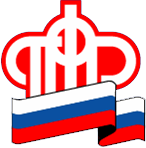 Управление  Пенсионного фонда РФ   в г. НяганиХанты-Мансийского автономного округа – Югры_________________________________(межрайонное)_____________________________________Пенсионный фонд рекомендует югорчанам заблаговременно проверять свой лицевой счётДля того, чтобы быть уверенным в том, что размер будущей пенсии будет установлен корректно, все граждане могут превентивно следить за сведениями о страховом стаже, заработке, страховыми взносами, учтенными территориальным органом ПФР в индивидуальном лицевом счете на основании сведений, представленных работодателями, а также сведений, имеющихся в распоряжении ПФР.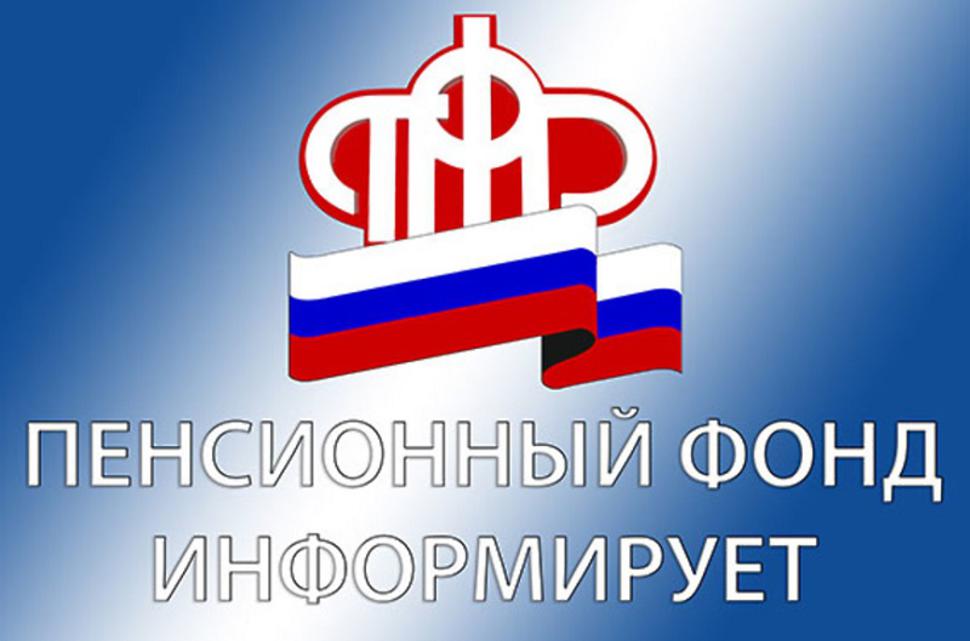 Любой человек может в удобное ему время заказать выписку о состоянии индивидуального лицевого счета через портал Госуслуг или личный кабинет гражданина  на сайте ПФР. Также ее можно получить лично в клиентской службе ПФР или в МФЦ по предварительной записи.В случае обнаружения в его индивидуальном лицевом счете ошибок, гражданину нужно подать заявление на портале Госуслуг об исправлении указанных сведений, прикрепив соответствующие документы. Они будут рассмотрены территориальным органом ПФР, который при необходимости может провести дополнительную проверку достоверности сведений, содержащихся в документах (путем направления запросов работодателям, в архивные органы, в компетентные органы государств – участников международных договоров).По результатам проверки территориальный орган ПФР вносит изменения в лицевой счет.Отметим, что с 2021 года ПФР будет проактивно информировать граждан старше 45 лет о состоянии пенсионного счёта и накопленного стажа, а также о предполагаемом размере страховой пенсии по старости. Соответствующие сведения будут направляться в личный кабинет гражданина на портале Госуслуг.Периодичность информирования будет осуществляться один раз в три года, начиная с года достижения застрахованным лицом возраста 45 лет, что позволит гражданину оценить имеющиеся у него пенсионные права и при необходимости скорректировать собственную модель поведения в части приобретения дополнительных прав (например, путём добровольного вступления в правоотношения по обязательному пенсионному страхованию с целью уплаты страховых взносов).Пресс-служба ГУ-УПФР в г. Нягани (межрайонное)